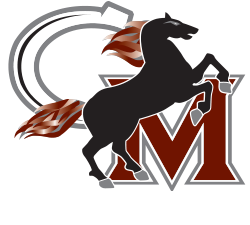 Student Information   (Please print clearly and use a black or blue pen.)First Name:							Last Name: 					Parent/Guardian: 						TA Teacher:  				Job Shadow InformationThe Job Shadow Application, located on Canvas Counseling Class, is (circle one): COMPLETE or NOT COMPLETE. Company Name: 												Company Phone Number: 											Company Contact Person/Job Title: 										Company Address: 												Career Area: 									Hours Attending: 		Parent Acknowledgement and ConsentSelect one of the following by marking next to the appropriate statement(s).	My student has set up a job shadow with the above company, and I agree to transport him/her to and from the location on October 13, 2021	My student will NOT be participating in the Job Shadow activity on October 13, 2021, and will be attending school to complete the Job Shadow Packet in the Media Center.	In addition to my child, I would be willing to host another Copper Mountain Middle School (CMMS) student at my business or job site. The following students may be considered for possible placement with my business:  									.By marking the statement(s) above, I authorize my child to participate in the Job Shadow Experience on Wednesday, October 13, 2021. I recognize that I have full responsibility for my child during the time that she/he/they is off the Copper Mountain Middle School site.  I also acknowledge that I am responsible to arrange transportation to and from the job shadow activity.  I further agree to make such transportation arrangements as a condition of my student’s participation.Signature of Student						DateSignature of Parent/Legal Guardian				Date